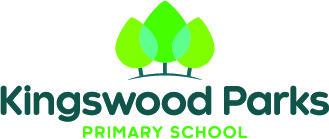 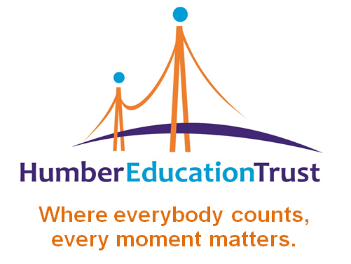 DEPUTY HEADTEACHER KINGSWOOD PARKS PRIMARY SCHOOLFrom September 2021Salary: Leadership 4: R14 – R27 (£58,135 - £79,167)Salary Range: L14 – L18 (£56,579 - £62,426)Responsible to: Headteacher, Kingswood Parks Primary School 
Due to the promotion of the current post holder, we are looking for a committed and ambitious Deputy Headteacher with a proven record of school improvement to add to a dynamic leadership team.In particular, you should have:A belief that all children are capable of great things and that learning should be funA relentless focus on improving the quality of teaching and improving outcomes for childrenAn ability to teach across the age ranges with outstanding classroom practice.A track record of, and commitment to, closing the gap between the most disadvantaged pupils and othersAn unwavering commitment to inclusion and securing provision which meets the needs of the most vulnerable pupilsA desire that everyone has the opportunity to reach their full potential and aspire to achieve excellence in everythingDeveloped robust and accurate systems of self-evaluation which have led to improved outcomesOffered high levels of support and challenge to staff which have led to improved teaching and outcomes for pupilsDeveloped a curriculum which inspires children to learn and engages them in all aspects of school lifeAn ability to value everyone who works in the school and be able to work as a teamTo recognise and strongly value the partnership between home, school and communityA firm commitment to school improvement through a collaborative approach, including working with other schools in Humber Education TrustIf you are innovative, creative, forward thinking, and have a passion for working with staff and communities to ensure children get the education they deserve, this may be the opportunity for you to make a real difference. For an informal discussion regarding the post and Humber Education Trust please contact Nicola Loten, Headteacher, Kingswood Parks Primary School.Visits to the school are welcomed and can be arranged via the school office on 01482 427870.All applicants will be expected to teach in their own school as part of the interview process. Application forms, job descriptions and person specifications are available from Wendy Crombleholme: sbm@kingswoodparks.het.academyHumber Education Trust is a growing trust of 16 schools (12 primary schools and 4 special schools). We have a strong moral purpose and a determination to provide the best education possible for the children in our care.We always put the needs of children firstWe celebrate what joins us and also what makes our schools uniqueWe embrace links with other education providers as we seek the best outcomes for childrenWe have high aspirations for everyone in the school communityWe personalise the support offered to pupils, staff members and schools alikeWe believe in system leadershipWe are passionate educators of everyone in the school communityWe welcome challenge as this promotes positive changeWe are determined to achieve the best outcomes for every individualWe are relentless in our pursuit of excellenceElectronic, signed application forms or a hard copy must be returned to Nicola Loten, Kingswood Parks Primary School via the SBM email address above, in line with the timetable shown below.Closing Date 19th April 2021, 4pmShort listing will take place w/c 19th April 2021 Interviews will take place w/c 3rd May 2021 You will be interviewed by Trust and school leaders and local governors from the school. Humber Education Trust is committed to safeguarding and promoting the welfare and safety of children. The post is subject to an Enhanced DBS and meeting the requirements of the The Childcare (Disqualification) Regulations and Childcare (Early Years Provision Free of Charge) (Extended Entitlement) (Amendment) Regulations 2018.We look forward to hearing from you.Where everybody counts, every moment matters.